MATEMATİK DERSİ 12.SINIFLAR 1.DÖNEM 2.SINAVAD-SOYAD:   					        SINIF-NUMARA:1-(10 PUAN)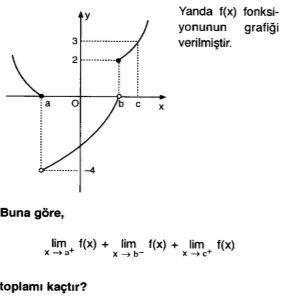 3-(10 PUAN)   f(x)= 3x² - 2  fonksiyonunun A(2,10) noktasından çizilen teğetin denklemini  yazınız.2-A(5 PUAN)   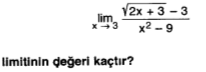 B(5 PUAN)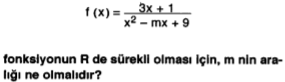 4-A(5 PUAN)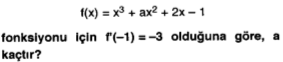 B(5 PUAN)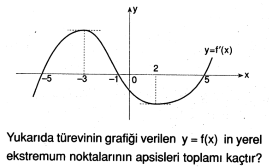 5-(10 PUAN)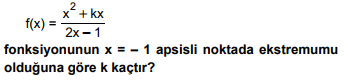 8-(10 PUAN)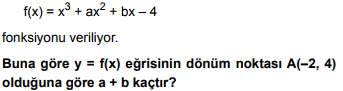 6-(10 PUAN)    fonksiyonunun artan ve azalan olduğu aralıkları yazınız.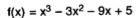 9-(10 PUAN)eğrisininasimtotlarını bulunuz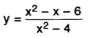 7-(10 PUAN)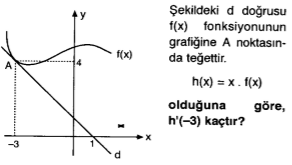 10-A(10 PUAN)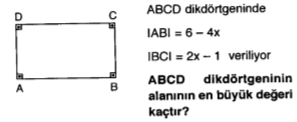 